Instructiuni:  Decupaţi şi laminaţi cartonaşele de pe planşele alăturate;  Hotarati punctaje ptr fiecare culoare  a cartonaşelor (ex pe verde100 p, pe galben, 200 p etc);Cartonaşele negre nu  vor avea punctaj.Lipiti cartonaşele pe tablă (cu partea colorată ascunsă) cu blutac sau daca aveţi flanelograf, ataşaţi pe spatele lor o bucătică de material textil aderent.Reguli joc:  Jocul este o variantă a  cunoscutului joc Zonk.Împărţiţi copiii în două echipe şi puneţi întrebări din lecţie. Scoateţi la tablă câte un copil care a răspuns corect pentru a  alege cartonaşe.Are voie să aleagă câte cartonaşe doreşte, ţinând însă cont că ar putea da de cartonaşe negre, aceasta însemnând ca pierde toate punctele pe care le-a câştigat înainte. Punctajul câştigat se adaugă echipei sale.Câştigă echipa care a adunat cele mai multeSe poate juca şi individual, fară a se face împărţire pe echipe. În cazul acesta, fiecare copil câştigă punctele ptr el.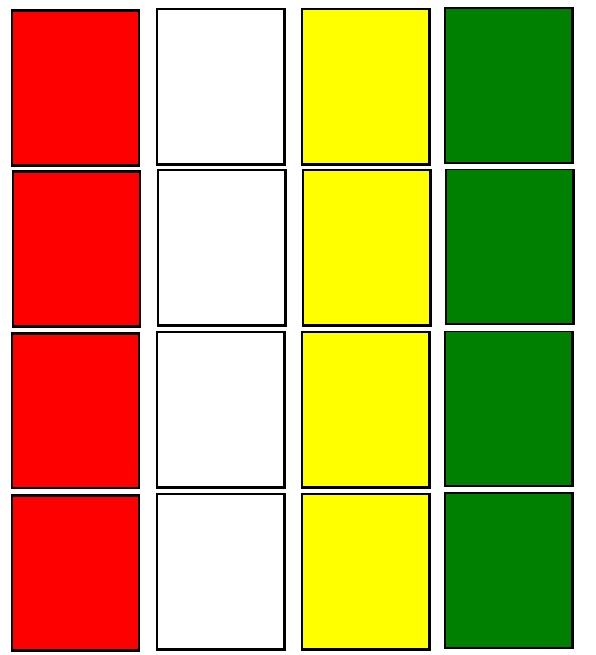 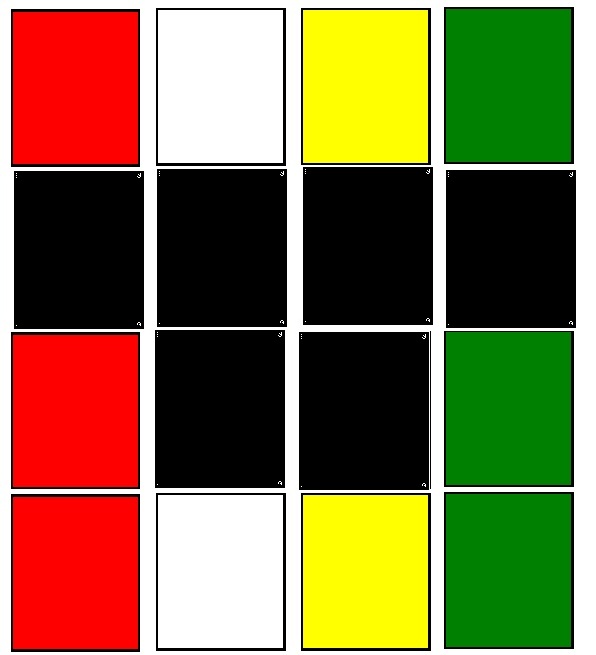 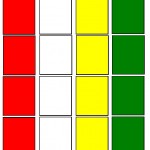 Joc recapitulativ – Cartea culorilor